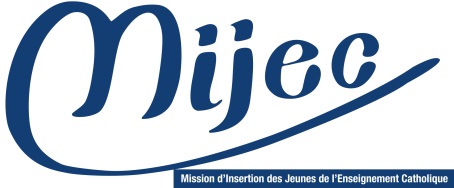 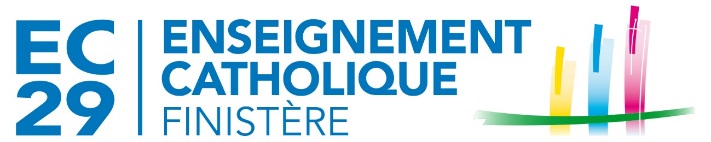 DIRECTION DE L’ENSEIGNEMENT CATHOLIQUE DU FINISTERE 	Pôle « Education-Pédagogie-Animation » Mme Anne-Marie BRIAND-LE STER, Responsable du Pôle 		Secrétariat 02 98 64 16 04 (ou Standard 02 98 64 16 00)ddec29.pedagogie@e-c.bzhNos réf. : AMBLS.MT/17589-AOUT 2018Tableau de bordLa mission concerne tous les adultes de la communauté éducativeLa mission concerne tous les adultes de la communauté éducativeDescriptifTravailler en lien avec le chef d’établissement et ses collègues ;Agir en collaboration avec l’animateur MIJECObjectifs Etre un interlocuteur privilégié de l’équipe pédagogique pour aider au repérage et solliciter l’animateur MIJEC en cas de besoin.Collaborer avec le chef d’établissement pour la mise en place d’un dispositif de prévention du décrochage scolaire (cellule de veille) et participer au suivi des jeunes nécessitant un accompagnement au sein de son établissement (Formateur MIJEC).ContexteLa cellule de veille se réunit régulièrement. Dans ce cadre :Les situations de jeunes en difficulté ou présentant des signes d’entrée en phase de décrochage sont examinées au sein de l’établissement. Ces informations sont transmises par les professeurs principaux, l’équipe de vie scolaire, les responsables de niveau, le chef d’établissement, les chefs de travaux.Le référent est connu et reconnu par l’ensemble de la communauté.Il est en lien avec l’Animateur MIJEC.ActivitésRecueillir les situations et en garder trace (tableau de bord).Analyser et rechercher des solutions dans l’établissement.Partager et échanger avec l’Animateur MIJEC.Aller-retour entre l’Animateur MIJEC et la cellule de veille établissement.Participer aux réunions de la cellule de veille du bassin (2 fois par trimestre) pour traiter des situations particulières et faire un bilan d’activité.Participer à l’écoute et à la mise en place d’un dispositif d’accompagnement dans l’établissement.Tenir un tableau de bord.Compétences requisesQualités relationnelles : avec les jeunes et les enseignants et personnels.Qualités d’écoute et regard bienveillant.Intérêt pour l’orientation et la formation professionnelle.Prise en compteMoyens d’actionAdaptation de l’emploi du temps pour avoir un temps d’accueil des jeunes et des collaborateurs.Le suivi est indemnisé en HSE (moyens MIJEC) après validation par le Chef d’Etablissement.La mission du référent est reconnue et valorisée par l’établissement.